47° CORSO SCI FONDO ESCURSIONISMO SFSE1 - STAGIONE 2023-2024SCHEDA D’ISCRIZIONE Il sottoscritto   (scrivere per favore in modo  leggibile in stampatello)Cognome e nome___________________________________       C.F._____________________________Data e luogo di nascita __________________________________________________________________Residente a __________________________________________     Provincia ______   CAP___________In via   _______________________________________________________________________________   E-mail  ___________________________________________    telefono cell. ______________________ Socio C.A.I.  presso Sezione di _____________________con tessera in corso di validità       Sì  No         chiededi essere ammesso al Corso Sci Fondo Escursionismo SFSE1 organizzato per l’anno 2023-2024 dalla Scuola SciFondo Escursionismo “Camillo Zanchi”, il cui costo è di 500 €.A tal fine versa 100 € di acconto all’atto dell’iscrizione e si impegna a versare il saldo della quota di iscrizione       entro e non oltre il 15/11/2023 e, qualora non fosse già socio, ad iscriversi al C.A.I., versando la relativa quota di iscrizione annuale (che copre le attività da novembre 2023 al 31 dicembre 2024).FIRMA ______________________________________________________________________________	             (in caso di età inferiore a 18 anni, firma del richiedente e dei genitori o di chi ne ha la responsabilità)REGOLAMENTO DEL CORSO   (leggere attentamente)A ciclo di lezioni iniziato, in caso di rinuncia, non si ha diritto ad alcuna forma di rimborso della quota di iscrizione versata.L’iscrizione al corso è aperta ai maggiori di anni 16 (o minori accompagnati da un genitore o familiare).L’inserimento degli allievi nelle varie squadre è di esclusiva competenza della Direzione del corso che, valutate le possibilità dell’allievo, deve assicurare l’omogeneità della squadra.   Di conseguenza la Direzione del corso si riserva il diritto di effettuare spostamenti di squadra agli allievi in base alle risultanze delle precedenti lezioni.Gli allievi che non frequentano regolarmente tutte le lezioni stabilite dal programma potrebbero trovarsi in difficoltà nel raggiungimento della preparazione adeguata alle finalità del corso. L’orario di inizio lezione e di partenza per le uscite del corso sarà scrupolosamente rispettato.L’abbigliamento e i materiali devono essere idonei all’attività svolta, per non pregiudicare la salute del partecipante.Durante lo svolgimento di tutte le lezioni, soprattutto sulla neve, gli allievi sono affidati alla responsabilità dell’Istruttore. Pertanto devono mantenersi in stretto contatto con lui, avvertendolo nel caso debbano allontanarsi per un giustificato motivo.La Direzione del corso si riserva il diritto dì allontanare dallo stesso coloro che dimostrino carenze fisiche tali da compromettere la loro salute e coloro che tengano un comportamento disdicevole.Tutti i programmi della Scuola possono subire variazioni di luogo, tempo, contenuto ecc. per motivi non dipendenti dalla volontà della Direzione del corso.L’allievo è invitato a contribuire alla buona realizzazione delle lezioni, tenendo un comportamento diligente e corretto, attento e prudente, adeguandosi alle indicazioni di chi lo guida e, in caso di disubbidienza, si assume in proprio le relative conseguenze, sollevando l’Istruttore da responsabilità.Preso atto del contenuto della nota informativa allegata, del programma del corso e del regolamento dello stesso, che dichiara di accettare, il sottoscritto parimenti dichiaraDi essere stato informato che i propri dati personali e sensibili saranno trattati dalla Sezione ai sensi dell’Art. 13 del Regolamento UE 679/2016 (informativa ottenibile in Sezione all’atto dell’iscrizione al sodalizio o dal sito www.caimilano.org  sotto “Iscrizione e rinnovi”).Di essere stato compiutamente edotto e quindi di essere consapevole che l’attività sciescursionistica, la frequentazione della montagna e delle piste costituiscono attività pericolose, che presentano rischi per la salute e l’incolumità personale e che la Scuola Sci Fondo Escursionismo “Camillo Zanchi” (come tutte le Scuole del C.A.I.) adotta tutte le misure precauzionali affinché nei vari ambienti si operi con la massima sicurezza possibile. Con l’adesione al corso, il sottoscritto è consapevole e prende atto che nello svolgimento dell’attività sciescursionisticaun rischio residuo è sempre presente e non è mai azzerabile, con la possibilità di venire coinvolto in sinistri che possono causare dei danni alla propria integrità fisica.Il sottoscritto è consapevole che con l’iscrizione al C.A.I. si attivano automaticamente le copertureassicurative relative agli infortuni del socio nell’attività sociale per infortuni (morte, invalidità permanente e rimborso spese di cura) e che ogni informazione sulle coperture assicurative sono presenti sul sito www.caimilano.org  sotto “La Sezione - Assicurazioni”.Di essere stato informato che, laddove richiesto dalle società che si occuperanno del trasporto, sarà obbligatorio o o perlomeno consigliato l’uso della mascherina durante il viaggio.  FIRMA __________________________________________________________               (in caso di età inferiore a 18 anni, firma del richiedente e dei genitori o di chi ne ha la responsabilità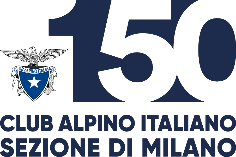 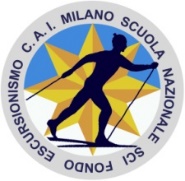 